Принятии участия воспитанников Некоммерческого фонда « Детского епархиального образовательного центра» учебного  филиала  « Борский» с. Заплавное в открытом муниципальном конкурсе литературно-краеведческих чтений «Аксаковская осень»2 октября в Районном доме  культуры села Борское состоялся Открытый муниципальный  конкурс литературно-краеведческих чтений «Аксаковская осень 2016 », проводится в рамках межрегионального Аксаковского праздника, 165-летия Самарской губернии и открывает серию мероприятий, приуроченных к 225-летию С.Т. Аксакова ,в котором воспитанники объединения «Ансамбль народных инструментов» руководитель Басыров Ш.Ш и руководителем объединения «Праздничная культура» Ерицевой Е.Н. приняли участие.Ерицев СергейСемова ГалинаТокарева НастяЧерепанов ИванБралгин ВладимирСаблина НатальяЖирякова ДарьяДолгих ДанилаПанарина НастяСундеев Дмитрий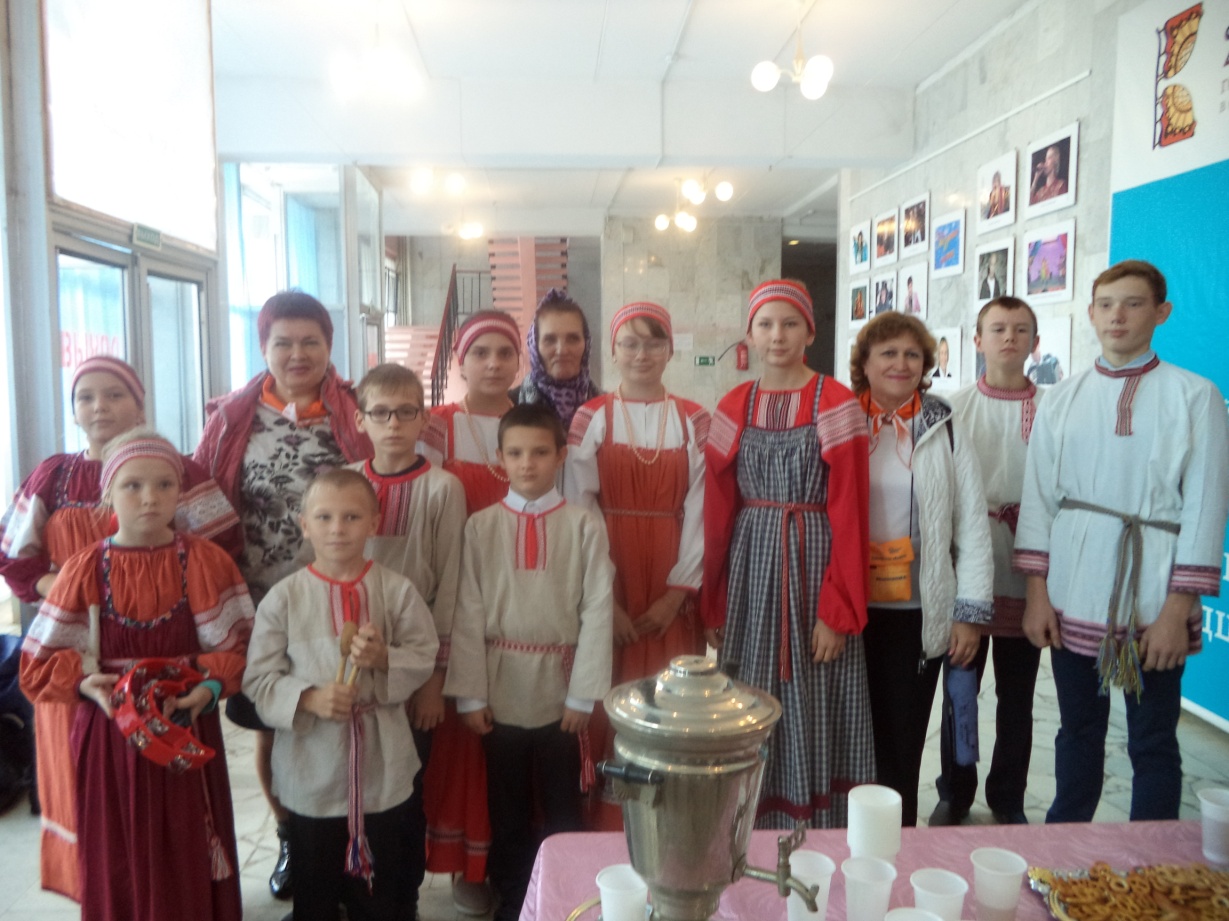 В фойе РДК наши воспитанники с педагогами встречали гостей чаем с угощениями, сопровождая частушками о чае.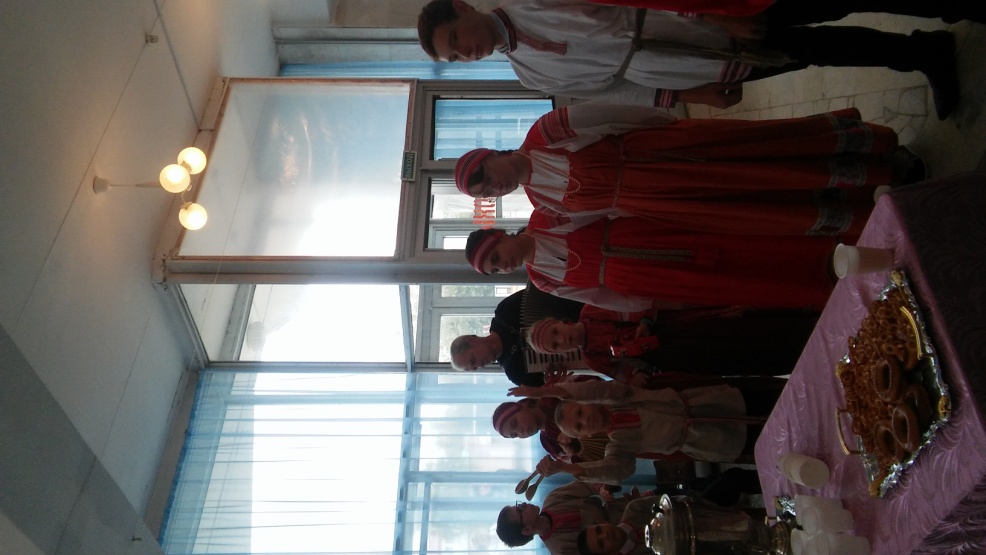 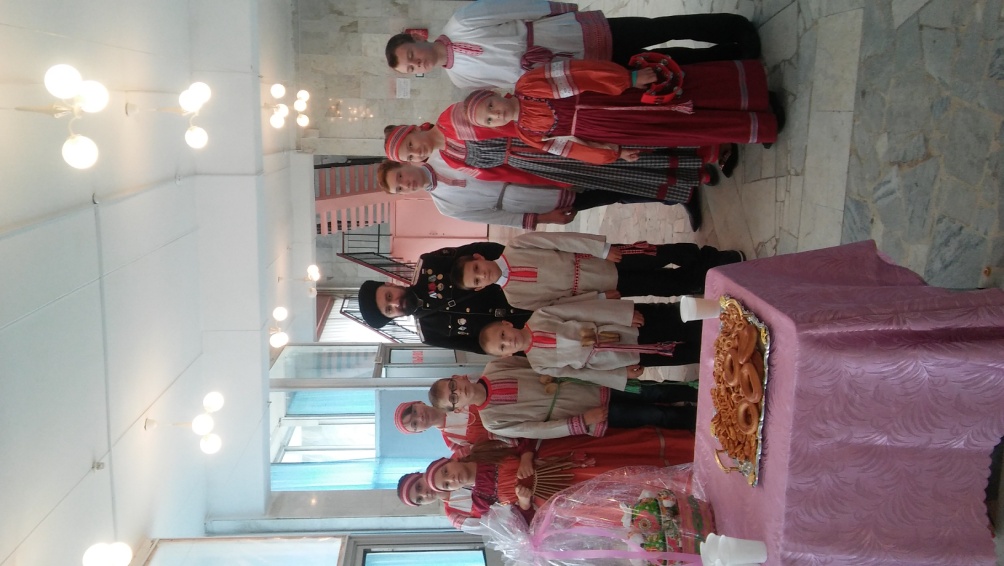 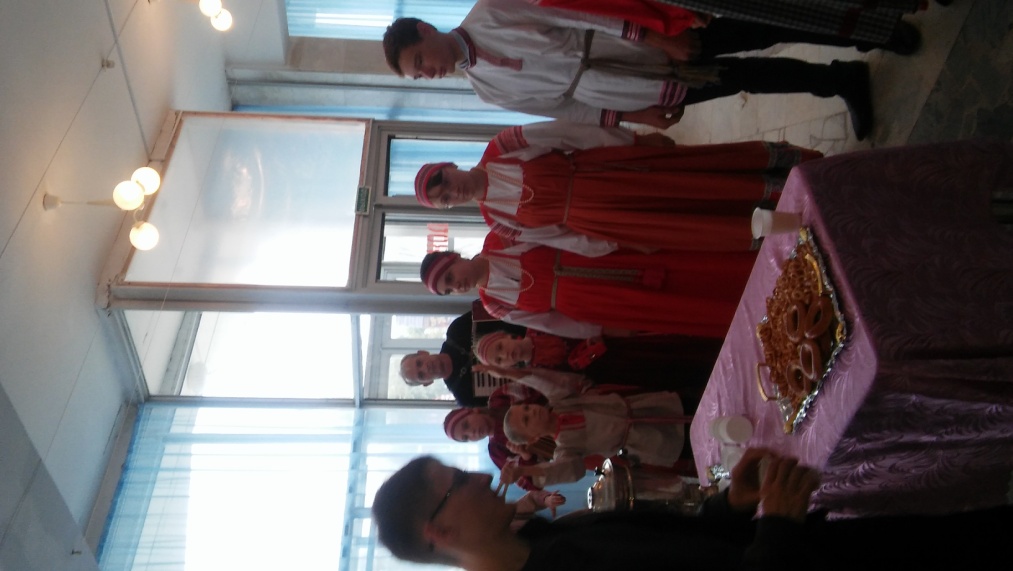 Перед оглашением результатов конкурса наши воспитанники спели песню «Во кузнице».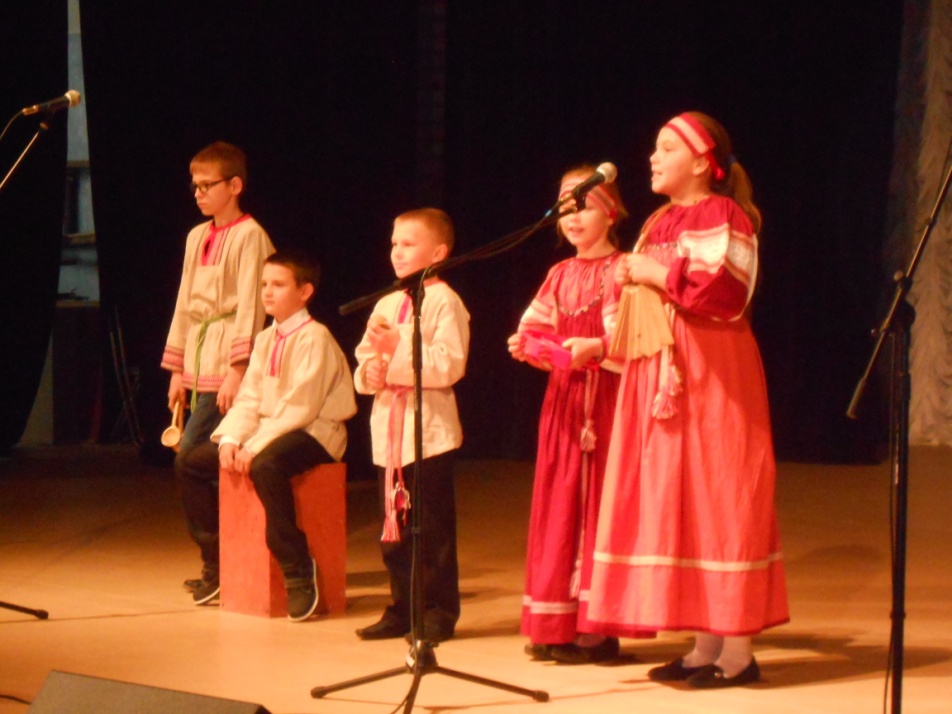 Ответственные педагоги: Басыров Ш.Ш. руководитель объединения «Ансамбль народных инструментов» и руководитель объединения «Праздничная культура» Ерицева Е.Н.Дата проведения: 02.10.2016